Class #5: Managing a Caseload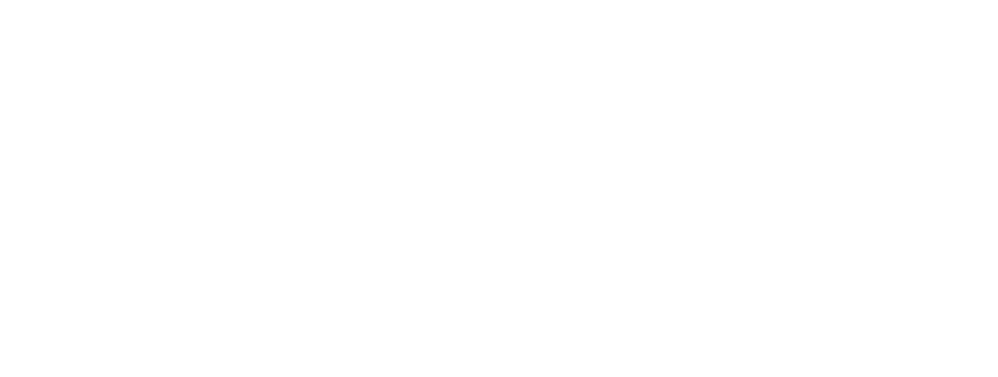 Homework:Create your senior tracking document. You can use Google Docs, Excel, Airtable—whatever feels most comfortable to you. Customize it to fit your students, their needs, and/or your market. Add students (real or imaginary) and relevant information to the tracking document. Here are some samples in various platforms to work from or use for inspiration: Google Doc, Excel, another Excel, and Airtable. You can download, copy, use, edit, or adapt those in whatever way works for you. Respond to a mock parent email. An email from “a parent” will be arriving in your inbox this week. Take time to respond, keeping the best practices we discussed in this module in mind. We’ll share excerpts from your email responses in our Slack channel for discussion.Think, share, and discuss in the Master Class Slack channelConsidering your recent meetings with students or families, think of a time when you could have said no. Why did you let the family take charge? How could you tackle that conversation differently next time? Share your senior tracking document to our Slack channel. What are two ways this document can make life easier right away?